دفتر مرکزی کارخانه: اتوبان تهران – قم /  شهرک صنعتی شمس آباد - انتهای بلوار بهارستان –نبش  نرگس 4پلاک19www.decowoodiran.com021-56901173           021-56901167    09338091291       09338091157       09902021806         09338091151فرم سفارش کالاخریدار محترمخریدار محترمتاریخ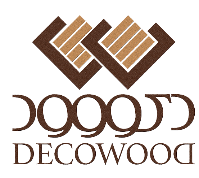 فرم سفارش کالاشماره تماسشماره تماسشمارهنام مشتری نهایی :نام مشتری نهایی :کد ملی :کد ملی :کد پستی :آدرس :آدرس :آدرس :آدرس :ردیفنام و کُد پروفیلکُد رنگ درخواستیتعدادمتراژ نوع عملیات سطحیِ درخواستی توضیحاتلوازم جانبیلوازم جانبینحوه تحویل بارنحوه تحویل بارنوع محصولتعدادماشین دربستیکلیپس Tتحویل باربریزیره موزاییکتوضیحاتبا توجه به تاثیرِ استفاده از گونههای مختلف چوبی در محصولات تولیدی چوب پلاست و احتمال تغییر در تِم رنگی بواسطه فرمولاسیون این محصول، لطفا متریال درخواستی برای پروژه‎های خود را در یک نوبت خرید نمایید. در غیر اینصورت احتمال عدم تطبیق رنگیِ خرید جدید و خرید قبل وجود دارد. همچنین احتمال اندکی تفاوت رنگی در تولیدات، با نمونه سمپلهای دریافتی از این شرکت وجود دارد.طول استاندارد شاخهها 2 متر میباشد. بدیهی است سفارش خارج از اندازهی استانداردِ تعریف شده، نمیتواند مشمول گارانتی موارد مرتبط با این موضوع باشد.اجرای پروژههای خارج از دستورالعمل نصب اعلام شده از سوی این شرکت، فاقد گارانتی میباشد.استفاده از پروفیلهای چوب پلاست در کاربردهای غیر اصولی و غیر متعارف، فاقد گارانتی میباشد.